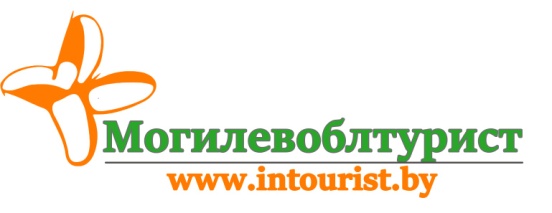 Ч2 - Чарующая Грузия  (автобусный тур)Невинномысск - Тбилиси – Бодбе – Цхалтубо - Кобулети (отдых на море) – Батуми – Боржоми – Тбилиси - НевинномысскЭкскурсии + отдых на море (8 ночей) 15 дней/14 ночей +3-разовое питаниеПрограмма тураВ стоимость включено: проезд автобусом туристического класса  по территории Грузии ;услуги сопровождающего группу;3 ночлега в Тбилиси;8 ночей на море в Кобулети,Завтраки в отеле в Тбилиси;2 ужина в ТбилисиПитание на море: завтрак, обед, ужин (полный пансион) – порционное.Экскурсии в Тбилиси, Бодбе, Кутаиси, Цхалтубо,дегустация грузинского вина на заводе - ПОДАРОК от Левана!Оплачивается дополнительно: медицинская страховка – 5 долларов США в бел. руб. по курсу НБРБ на день оплаты;личные расходытранспортный пакет (проезд до Грузии и обратно + 2 транзитных ночлега с завтраками) - 220 белорусских рублейпраздничный приветственный ужин в национальном грузинском ресторане (по желанию)обед в Сигнахи (по желанию)обед с дегустацией всех видов хачапури в Тбилиси (по желанию)Экскурсии по желанию:- Экскурсия в Боржоми – 15$,- Экскурсия в Батуми - 10$ - Экскурсия в Ботанический сад  - 10$,- Экскурсия в Пещеры Прометея – 10 $ (20$ вместе с шикарным грузинским обедом с национальными блюдами и вином!),- Экскурсия в заповедник  Сатаплия (10$  вместе с входными билетами )- Экскурсия по Мартвильскому каньону  (15$)- Экскурсия на водопад Махунцети в Аджарии (10$).1 день Отправление из Могилева. Транзит по территории Беларуси и России, ночной переезд.2 день Прибытие в Невинномысск. Размещение в отеле. Отдых.3 деньЗавтрак. Ранний выезд из отеля. Транзит по территории России. Пересечение российско-грузинской границы. Мы проезжаем по военно-грузинской дороге. Военно-Грузинская дорога – это одна из самых красивых дорог на Кавказе, да и вообще в мире! Этот путь - "Дарьяльская дорога"– по лощинам рек Терека и Арагви - известен с давнего времени. Здесь нет повторений - сплошное чередование контрастных красочных ландшафтов, начиная от долин с зеленью садов и виноградников на высоте 150 метров над уровнем моря, и заканчивая величавыми горными вершинами, поднимающимися выше 5000 метров. Дорога вьется по правому берегу Куры. А дальше - Мцхета.  Панорама с холма, на котором стоит Монастырь Джвари просто восхитительна, именно отсюда вы сможете увидеть четкую границу между чистейшей горной Арагви, и рекой Кура. Далее Вас ждёт праздничный ужин в национальном грузинском ресторане, расположенном в Мцхета  у подножия Джвари с дегустацией красного грузинского вина – в сопровождении тамады  (по желанию доп. плата 10$) . Переезд в Тбилиси. Заселение в отель. Ночлег в отеле.4 деньЗавтрак в отеле. Экскурсия в Бодбе Монастырь Святой равноапостольной Нины, где желающие могу совершить ритуал омовения в источнике Св. Нины - что равнозначно причащению, избавлению от грехов и болезней. Обед в национальном ресторане «Никала» в Сигнахи - названного в честь художника, о котором поет Алла Пугачева в песне миллион алых роз, в сопровождении вина, под руководством тамады  (по желанию доп. плата 10$). Осмотр   города-музея Сигнахи -  города  любви. После чего с тем посещение завода грузинского вина с БЕСПЛАТНОЙ дегустацией вина на заводе. Желающие могут приобрести заводские вина.  При наличии времени  посещение Монастыря – большой старинный храм в Кахетии, в черте посёлка Тибаани. Храм стоит в центре поселка Тибаани и от него открываются прекрасный вид на Алазанскую долину. Возвращение в отель. Ужин. Свободное время.5 деньЗавтрак. Обзорная экскурсия в Тбилиси. Старый город, проспект Руставели - главная артерия города, площадь Свободы, святой храм Метехи, основанный в 13 веке, расположенный над Курой, рядом стоит памятник Вахтангу Горгасали (один из основоположников грузинской государственности), крепость «Нарикала» - душа Тбилиси, с крепостной стены открывается изумительный вид на весь город, мост Мира–«Хрустальный мост», является вторым в мире по сложности архитектуры и в ходит в 50 лучших мостов мира, прогулка по улице Шарден, которая знаменита своими уютными кафе, ресторанами, художественными галереями. Улица Шарден, Анчисхати - первый храм Тбилиси ( начало VI в.), освященный в честь Рождества Пресвятой Богородицы, площадь театра Габриадзе. Обед  с дегустацией всех видов хачапури (по желанию доп. плата 10$). Отправление на Черное море. По дороге посещение всемирно известного города-курорта Боржоми, знаменитого своими целебными водами (по желанию доп. плата 15$). Размещение в отеле. Ужин6-12 деньОтдых на море.  Завтрак в отеле, обед, ужин (порционно).Во время отдыха:  • Экскурсия в Батуми (по желанию доп. плата 10$)-Экскурсия в заповедник  Сатаплия (10$  вместе с входными билетами )-Экскурсия по Мартвильскому каньону  (15$)-Экскурсия на водопад Махунцети в Аджарии (10$). Махунцети называют самым высоким водопадом региона. Вода красивым каскадом стекает в каменную чашу с высоты около 30 м. Примерно метрах в 500-х от водопада находится каменный арочный мост. арочный мост царицы Тамары13 деньОтдых на море. Завтрак.  Отправление домой, через Кутаиси и Цхалтубо.  Экскурсия по Кутаиси. Кутаиси, расположенный на реке Риони, на высоте до 300 метров над уровнем моря, входит в 10 древнейших городов Европы. Этот город являлся исторической столицей царства Колхиды в период 2 тыс. лет до нашей эры.Посещение Пещеры Прометея ( по желанию за доп. плату 20$ вместе с шикарным грузинским обедом с национальными блюдами и вином!). Пещера Прометея — самая красивая из тех, что в настоящее время доступны туристам в Грузии. Экскурсия по пещере Прометея представляет собой прогулку по извилистой дорожке среди свисающих сталактитов, подземных рек, озер и даже водопадов. По желанию обед в Имеретии с возможностью попробовать настоящую имеретинскую кухню!(доплата 10$).Экскурсия на водопады (по желанию за доп. плату 10$).Водопад Кинчха представляет собой каскад водопадов, состоящий из двух ступеней, впадающих в реку Окаце. Посещение Ботанического сада (по желанию за доп. плату 10$). Ужин. Ночлег в Тбилиси.14 день Транзит по территории РФ. Ночлег в Невинномысск.15 день Выезд из Невинномысска. Прибытие в Могилев поздно вечером.Дата выездаСтоимость ПрограммыДата выездаСтоимость Программы29.05.2018280$ + 220,00 руб28.07.2018320$ + 220,00 руб08.06.2018260$ + 220,00 руб07.08.2018320$ + 220,00 руб18.06.2018280$ + 220,00 руб17.08.2018320$ + 220,00 руб28.06.2018300$ + 220,00 руб27.08.2018300$ + 220,00 руб08.07.2018300$ + 220,00 руб06.09.2018270$ + 220,00 руб18.07.2018310$ + 220,00 руб16.09.2018255$ + 220,00 руб